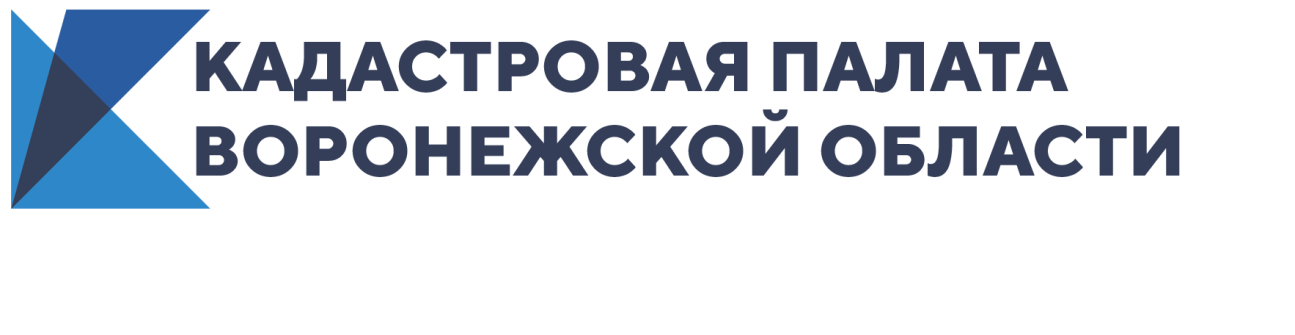 В Воронежской области проведена первая в этом году «горячая линия»  Кадастровая палата Воронежской области провела первую в 2020 году «горячую линию» по вопросам предоставления сведений из Единого государственного реестра недвижимости (ЕГРН). Размещаем наиболее интересные вопросы, поступившие от заявителей.Существует ли  выписка, в которой содержится информация обо всех собственниках объекта недвижимости? Такая выписка существует. Это выписка из ЕГРН о переходе прав на объект недвижимости.В выписке из ЕГРН о переходе прав содержится информация о:- виде объекта недвижимости в отношении которого осуществляется запрос;- кадастровом номере и адресе объекта недвижимости;- правообладателе или правообладателях объекта недвижимости;- виде зарегистрированного права;-номере и дате государственной регистрации, регистрации перехода (прекращения) права.Основным отличием выписки из ЕГРН о переходе прав на объект недвижимости от остальных выписок ЕГРН является то, что она содержит информацию обо всех собственниках объекта недвижимости, включая сведения об актуальных зарегистрированных правах, а также прекращенных правах.Выписка из ЕГРН о переходе прав относится к общедоступным сведениям и предоставляется по запросу любого лица.Как можно получить сведения о кадастровой стоимости объекта недвижимости?Сведения о кадастровой стоимости объекта недвижимости (земельного участка, объекта капитального строительства) предоставляются в виде выписки о кадастровой стоимости объекта на основании запроса. Выписка о кадастровой стоимости предоставляется бесплатно по запросам любых лиц.Как запросить сведения из ЕГРН?Получить сведения из ЕГРН можно как в бумажном, так и электронном виде. Подать запрос о предоставлении сведений возможно следующими способами:- при личном обращении в многофункциональный центр «Мои Документы»;- путем отправки запроса в Кадастровую палату Воронежской области  по почте (394077, г. Воронеж, ул. Генерала Лизюкова, д. 2);-  путем заполнения формы запроса, размещенной на официальных сайтах Росреестра, Кадастровой палаты, а также на Едином портале государственных и муниципальных услуг. Кроме того, Федеральная кадастровая палата официально запустила сервис spv.kadastr.ru по выдаче сведений из ЕГРН. В пилотном режиме сервис заработал для объектов недвижимости, расположенных в 52 регионах, в том числе в Воронежской области.Согласно законодательству сведения предоставляются в течение трех рабочих дней. Однако, с помощью данного сервиса выписку можно получить за несколько минут.Сведения из ЕГРН в электронной форме имеют такую же юридическую силу, как и в виде бумажного документа, поскольку заверяются усиленной квалифицированной электронной подписью органа регистрации прав. Нужно получить выписку о правах отдельного лица на имевшиеся (имеющиеся) у него объекты недвижимости? Какую информацию она содержит?Выписка из ЕГРН о правах отдельного лица на имевшиеся (имеющиеся) у него объекты недвижимости — это документ, в котором содержатся сведения из ЕГРН о недвижимости того или иного правообладателя как на территории отдельных субъектов Российской Федерации, так и всех субъектов Российской Федерации.В выписке перечислены объекты недвижимости, принадлежащие правообладателю и их сведения (кадастровый номер, адрес, тип объекта недвижимости, наименование, назначение, вид зарегистрированного права, дата и номер государственной регистрации права).Данная выписка может быть предоставлена за определенный промежуток времени или на конкретную дату. Кроме того, выписка относится к сведениям ограниченного доступа, и информацию обо всех объектах недвижимости, принадлежащих какому-то конкретному лицу, могут получить только собственники и их доверенные лица, а также органы исполнительной власти различных уровней, суды, нотариусы, прокуратура и другие категории заявителей, которым законом предусмотрено предоставление сведений на безвозмездной основе.Контакты для СМИ Кадастровая палата Воронежской областител.: 8 (473) 327-18-92 (доб. 2429)press@36.kadastr.ruКадастровая палата расскажет о приеме и выдаче документов на недвижимость14 февраля 2020 года с 10:00 до 12:00 в Кадастровой палате Воронежской области будет организована «горячая линия» по вопросам приема и выдачи документов по экстерриториальному принципу.Куда нужно подать документы на кадастровый учет и регистрацию прав, если недвижимость находится в другом регионе России?В каких случаях документы возвращаются без рассмотрения?Изменится ли срок осуществления кадастрового учета и регистрации прав, если подать документы по экстерриториальному принципу?Сколько месяцев готовые документы хранятся в многофункциональном центре (МФЦ)?Как получить документы, поданные в другом регионе России?На эти и многие другие вопросы можно получить ответ, позвонив по телефону «горячей линии»: 8(473) 327-18-99.Контакты для СМИ Кадастровая палата Воронежской областител.: 8 (473) 327-18-92 (доб. 2429)press@36.kadastr.ru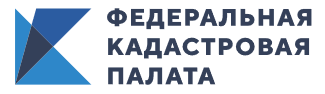 Средний срок кадастрового учета в 2019 году составил 4 дняСредний фактический срок государственного кадастрового учета в 2019 году составил 4 дня. По данным на конец 2019 года, в Едином государственном реестре недвижимости (ЕГРН) учтено уже более 170,6 млн объектов недвижимости.В ушедшем году быстрее всего поставить недвижимость на государственный кадастровый учет (ГКУ) можно было в Республиках Мордовия и Северная Осетия, а также в Ставропольском крае – средний срок проведения процедуры в этих регионах составил всего 2 дня. За три дня можно поставить на учет недвижимость можно в 24 регионах: в Белгородской, Брянской, Калужской, Курской, Тульской, Ярославской, Ростовской, Кировской, Самарской, Саратовской, Курганской, Свердловской, Тюменской, Челябинской областях, в Алтайском, Забайкальском и Приморском краях, в Чувашской и Чеченской Республиках, Республиках Башкортостан, Дагестан, Ингушетия и Марий Эл, в Ханты-Мансийском АО.Четыре дня процедура займет в Московской, Орловской, Смоленской, Новгородской, Псковской, Астраханской, Нижегородской, Оренбургской, Иркутской, Томской, Амурской областях, в Краснодарском и Хабаровском краях, Республике Калмыкия, Карачаево-Черкесской Республике, в Магаданской области и Чукотском АО.По действующему законодательству постановка на кадастровый учет должна проводиться в течение пяти рабочих дней с даты приема документов органом регистрации прав. Граждане могут представить документы для постановки недвижимости на ГКУ через МФЦ, почтовым отправлением с объявленной ценностью при его пересылке, описью вложения и уведомлением о вручении, а также через Интернет с помощью специализированных электронных сервисов.При подаче документов через сеть многофункциональных центров срок проведения процедуры ГКУ увеличивается до семи рабочих дней.Сократить сроки постановки недвижимости на государственный кадастровый учет позволяют и электронные сервисы, которые упрощают получение государственных услуг в учетно-регистрационной сфере. Проведение государственного кадастрового учета нужно, например, если существенно изменились характеристики здания или сооружения. Если объект недвижимости только был создан (например, построен частный жилой дом) либо был образован (например, впервые выделен земельный участок), требуется проведение кадастрового учета с одновременной регистрацией права собственности на него.Как отмечают эксперты Федеральной кадастровой палаты, если объект недвижимости прекратил существование, также следует провести аналогичную процедуру. Разница лишь в предмете заявления: в первом случае гражданин подает необходимый пакет документов и заявление о проведении государственного кадастрового учета, во втором – заявление о снятии с ГКУ и прекращении права собственности.Напомним, в 2014 году срок постановки объекта недвижимости на государственный кадастровый учет составлял десять календарных дней. Таким образом, за последние пять лет средний срок постановки на государственный кадастровый учет сократился в 2,5 раза - с десяти до четырех дней. Это стало возможным благодаря внедрению электронных сервисов и развитию различных форм межведомственного взаимодействия.  Справочно: Федеральная кадастровая палата (ФКП) – оператор Федеральной государственной информационной системы ведения Единого государственного реестра недвижимости (ФГИС ЕГРН). В сентябре 2019 года Кадастровой палатой в пилотном режиме был запущен сервис по выдаче сведений из ЕГРН, который позволяет получить выписку за несколько минут. Кадастровая палата работает в сфере кадастрового учета, регистрации прав собственности и сделок с недвижимостью, оказывает связанные с этим услуги населению и бизнесу в каждом регионе России. С 2009 года находится в ведении Росреестра. Федеральная кадастровая палата предоставляет сведения из ЕГРН, принимает заявления о кадастровом учете и (или) регистрации прав, вносит сведения о границах субъектов РФ, муниципальных образований и населенных пунктов, зон с особыми условиями использования территории, объектов культурного наследия и других объектов в ЕГРН. В 2019 году Кадастровой палатой запущен проект по реинжинирингу существующих электронных сервисов предоставления госуслуг для физических и юридических лиц. Также, согласно плану трансформации учреждения, на базе ФКП будет создан Аналитический центр для участников рынка недвижимости и бизнес-сообщества. Контакты для СМИ Кадастровая палата Воронежской областител.: 8 (473) 327-18-92 (доб. 2429)press@36.kadastr.ruСредний срок предоставления сведений из ЕГРН для физических лиц составил 2 дня в 2019 годуПо закону выдавать сведения из госреестра недвижимости Кадастровая палата должна в течение трех суток Средний фактический срок предоставления сведений из Единого государственного реестра недвижимости (ЕГРН) в 2019 году составил всего два дня вместо трех, установленных законодательством. При этом жители 37 регионов России могли получать выписки из госреестра в три раза быстрее. Это стало возможным благодаря развитию механизмов электронного взаимодействия и подключению электронных сервисов. Почти 103 млн сведений Единого государственного реестра недвижимости было выдано Кадастровой палатой в 2019 году.Всего один день в среднем тратили на получение выписки из госреестра недвижимости жители 37 субъектов. Это Белгородская область, Владимирская область, Ивановская область, Калужская область, Костромская область, Курская область, Липецкая область, Рязанская область, Тамбовская область, Тульская область, Новгородская область, Республика Адыгея, Ростовская область, Оренбургская область, Пензенская область, Республика Башкортостан, Республика Марий Эл, Республика Татарстан, Самарская область, Саратовская область, Удмуртская Республика, Ульяновская область, Курганская область, Свердловская область, Челябинская область, Ямало-Ненецкий АО, Забайкальский край, Иркутская область, Республика Алтай, Республика Бурятия, Томская область, Магаданская область и Чукотский АО, Карачаево-Черкесская Республика, Республика Ингушетия, Республика Северная Осетия, Ставропольский край, Чеченская Республика. В течение двух дней в среднем выписки могли получить жители еще 33 регионов. «Максимальное сокращение сроков предоставление услуги – результат планомерной работы, – отмечает заместитель директора Кадастровой палаты по Удмуртской Республике Екатерина Рублева. - Ускорить рабочие процессы нам, прежде всего, помог постепенный переход на использование электронных сервисов. Так, сегодня подавляющее большинство запросов -93% - в рамках межведомственного взаимодействия с органами местного самоуправления поступают к нам в электронном виде».  «Там, где это возможно, процесс формирования выписок был автоматизирован, - рассказывает заместитель директора Кадастровой палаты по Самарской области Ярослав Логунов. - Так, например, сейчас КПТ (Кадастровый план территории) почти в 100% случаях формируется автоматически, что позволило сократить срок предоставления услуги до 5 минут, хотя еще 10 лет назад на его подготовку уходило до 15 дней».Срок предоставления сведений из Единого государственного реестра недвижимости в Оренбургской области на протяжении шести лет составляет всего один рабочий день, рассказывает директор Кадастровой палаты по Оренбургской области Николай Прихожай. «Такого показателя удалось достичь, в первую очередь, благодаря профессионализму специалистов Кадастровой палаты и грамотному распределению труда. – добавляет директор Кадастровой палаты по Оренбургской области. - Работа по подготовке сведений – это постоянный конвейер, в котором не должно быть слабых мест». Подать запрос на получение сведений из ЕГРН можно несколькими способами: подав заявление через МФЦ или удаленно, воспользовавшись одним из существующих электронных сервисов.Для получения сведений ЕГРН посредством МФЦ необходимо написать заявление и предоставить документ, удостоверяющий личность. Дополнительные документы могут понадобиться, если такое заявление подает наследник, залогодержатель или доверенное лицо, а также если имущество, в отношении которого подается запрос, принадлежит несовершеннолетнему. При запросе выписок через МФЦ центры добавляют два дня для отправки документов в Кадастровую палату, поэтому получить выписку можно через МФЦ через пять рабочих дней с момента подачи запроса. «Получить выписку из ЕГРН кроме электронных сервисов, можно почтовым отправлением, а также в МФЦ. Доля таких документов в регионе в 2019 году составила всего 11%. В каком формате получить сведения, бумажном или электронном, заявитель выбирает сам, - поясняет заместитель директора Кадастровой палаты Курской области Ольга Турецкая.  - При этом электронную выписку можно передавать по электронным каналам связи, хранить на цифровых носителях, а также распечатать – и даже в этом случае она будет обладать полной юридической силой». «Полнота и корректность данных, указанных заявителем является главным фактором оперативной отработки запроса. Вот почему важно знать кадастровый номер, адрес и площадь объекта, а также паспортные данные и СНИЛС правообладателя объекта недвижимости», – отметила Ольга Турецкая.Выписка из ЕГРН – единственный документ, подтверждающий право собственности на недвижимость, источник достоверной и объективной информации о ней. Чаще всего выписки из реестра недвижимости используются для подтверждения права собственности при проведении сделок с недвижимостью, для определения налоговых обязательств владельца недвижимости, при открытии наследства, оспаривания сделок в судебном порядке, для использования объекта в качестве залога, при подготовке процедуры дарения или оформлении завещания и т.д. Таким образом, сведения из ЕГРН могут понадобиться в различных ситуациях, касающихся объектов недвижимого имущества. Согласно действующему законодательству, запросить общедоступную информацию об объекте недвижимости может любой гражданин. К общедоступной информации относятся сведения об основных характеристиках и зарегистрированных правах на объект недвижимости, а также сведения о переходе прав на объект недвижимости. При этом в сентябре 2019 года Кадастровая палата запустила новый онлайн-сервис, который позволил увеличить скорость выдачи сведений реестра недвижимости. Среднее время, затраченное на получение выписки пользователем сервиса, составило восемь минут, включая поиск и ожидание оплаты. Сервис в пилотном режиме заработал в 52 регионах страны: тех, которые уже используют ФГИС ЕГРН, а также в Калужской области. Сведения реестра недвижимости, полученные в электронном виде, имеют ту же юридическую силу, что и предоставленные в виде бумажного документа. Выписки, полученные посредством сервиса Федеральной кадастровой палаты, заверяются усиленной квалифицированной электронной подписью.При использовании нового сервиса Федеральной кадастровой палаты для получения сведений Единого госреестра недвижимости время ожидания сокращается до нескольких минут. Справочно: Федеральная кадастровая палата (ФКП) – оператор Федеральной государственной информационной системы ведения Единого государственного реестра недвижимости (ФГИС ЕГРН). В сентябре 2019 года Кадастровой палатой в пилотном режиме был запущен сервис по выдаче сведений из ЕГРН, который позволяет получить выписку за несколько минут. Кадастровая палата работает в сфере кадастрового учета, регистрации прав собственности и сделок с недвижимостью, оказывает связанные с этим услуги населению и бизнесу в каждом регионе России. С 2009 года находится в ведении Росреестра. Федеральная кадастровая палата предоставляет сведения из ЕГРН, принимает заявления о кадастровом учете и (или) регистрации прав, вносит сведения о границах субъектов РФ, муниципальных образований и населенных пунктов, зон с особыми условиями использования территории, объектов культурного наследия и других объектов в ЕГРН. В 2019 году Кадастровой палатой запущен проект по реинжинирингу существующих электронных сервисов предоставления госуслуг для физических и юридических лиц. Также, согласно плану трансформации учреждения, на базе ФКП будет создан Аналитический центр для участников рынка недвижимости и бизнес-сообщества. Контакты для СМИ Кадастровая палата Воронежской областител.: 8 (473) 327-18-92 (доб. 2429)press@36.kadastr.ru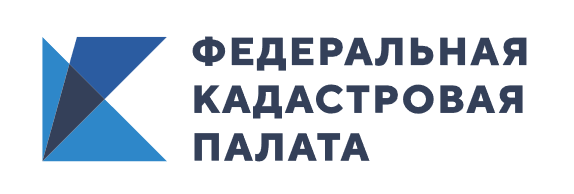 Кадастровая палата запустила сайт для заявителейи владельцев недвижимостиТеперь все услуги и сервисы ФКП доступны в режиме «одного онлайн-окна» Федеральная кадастровая палата запустила единый сервисный сайт kadastr.ru/для получения услугв сфере недвижимости физическими лицами и отраслевым сообществом. Новый веб-сайт – собственная разработка специалистов Кадастровой палаты, которая нацелена на объединение сервисов и услуг рынка недвижимости на едином ресурсе с простым и удобным интерфейсом. На сайте Федеральной кадастровой палаты в режиме единого окна теперь можно получить полную информацию огосуслугах, заказать изготовление электронной подписи, получить выписку из ЕГРН, проверить статус подготовки документов по итогам оказания услуг, заказать документы на дом, записаться на консультацию для решения индивидуальных вопросов и оформления договоров о сделках с недвижимостью,а также сформировать правильный пакет документов для любой операции с недвижимым имуществом.«Росреестр и Федеральная кадастровая палата оказывают более двух десятков различных услуг, которые могут понадобиться гражданам в любой момент. Особенно важно не тратить время заявителя на поиск информации на всех сервисных порталах, поэтому мы сосредоточили весь массив данных буквально в одной точке», - говорит глава Федеральной кадастровой палаты ПарвизТухтасунов.На сайте ФКП представлены главные направления – сервис по заказу выписок из ЕГРН в режиме онлайн, выход на Публичную кадастровую карту и Удостоверяющий центр. Кроме того, на сайте реализован «Сервис жизненных ситуаций», который позволяет сформировать точный список документов под личный запрос пользователя – например, для решения всевозможных задач, связанных с кадастровым учетом, регистрацией права собственности, ипотекой, арендой, внесением сведений и предоставлением выписок из ЕГРН, исправлением технических и реестровых ошибок в госреестре. Для работы с сервисом достаточно выбрать объект, операцию, указать важные нюансы. Кроме формирования пакета документов сервис определит точные сроки и стоимость госпошлинывыбранной госуслуги. Для профессиональных участников рынка недвижимости также создана обучающая онлайн-платформа – Корпоративный университет Кадастровой палаты. Здесь можно записаться на курсы повышения квалификации и принять участие в обучающих вебинарах.Также экспертами добавлена база самых популярных вопросов, связанных с проведением сделок с недвижимостью. Это позволит самостоятельно разобраться во множестве вопросов сферы недвижимости.Федеральная кадастровая палатаТел. +7 495 587-80-80press@kadastr.ruФедеральная кадастровая палата проведет вебинар Кадастровая палата Воронежской области информирует о проведении Федеральной кадастровой палатой 21 февраля 2020 года в 11:00 вебинара на тему: «Новое в оформлении жилых и садовых домов».  В частности, на вебинаре помощник директора Федеральной кадастровой палаты Надежда Лещенко расскажет о нововведениях в оформлении индивидуальных жилых и садовых домов, порядке и последствиях признания постройки самовольной, новых полномочиях органов местного самоуправления, а также об уведомительном порядке строительства и реконструкции домов. Формат вебинара позволит получить ответы на любые вопросы об особенностях оформления жилых и садовых домов.Более подробную информацию можно узнать на официальном сайте Федеральной кадастровой палаты www.kadastr.ru в разделе «Вебинары и видеолекции» во вкладках  «Вебинары» и «Новое в оформлении жилых и садовых домов 21.02.2020».Контакты для СМИ Кадастровая палата Воронежской областител.: 8 (473) 327-18-92 (доб. 2429)press@36.kadastr.ru